Publicado en Madrid el 18/03/2021 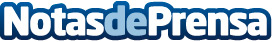 El mercado inmobiliario en zonas de esquí muestra señales de recuperación tras la llegada de la pandemiaLas provincias en las que se ubican algunas de las principales estaciones de esquí de España ofrecen inmuebles en enclaves naturales muy interesantes tanto por su cercanía a las pistas, como por su ubicación en un entorno tranquilo, según Instituto de ValoracionesDatos de contacto:RedacciónNota de prensa publicada en: https://www.notasdeprensa.es/el-mercado-inmobiliario-en-zonas-de-esqui Categorias: Nacional Inmobiliaria Finanzas Sociedad Cataluña Andalucia Aragón Esquí Turismo http://www.notasdeprensa.es